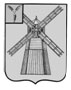 АДМИНИСТРАЦИЯ ПИТЕРСКОГО МУНИЦИПАЛЬНОГО РАЙОНА САРАТОВСКОЙ ОБЛАСТИП О С Т А Н О В Л Е Н И Еот 01 июня 2021 года №137с. ПитеркаОб образовании   избирательных участков для проведения голосования и подсчета голосов избирателей, участников референдума на территории Питерского муниципального района В соответствии с пунктом 2 статьи 19 Федерального закона от 12 июня 2002 года №67-ФЗ «Об основных гарантиях избирательных прав и права на участие в референдуме граждан Российской Федерации», на основании решения территориальной избирательной комиссии Питерского муниципального района Саратовской области от 31 мая 2021 года № 01-09/7-Р «О согласовании уточнения  границ избирательных участков для проведения голосования и подсчета голосов избирателей на территории Питерского муниципального района», руководствуясь Уставом Питерского муниципального района Саратовской области, администрация муниципального районаПОСТАНОВЛЯЕТ:1. Образовать на территории Питерского муниципального района восемнадцать  избирательных участков для проведения голосования и подсчета голосов избирателей, участников референдума согласно приложению.2. Признать утратившими силу следующие муниципальные акты:- постановление администрации муниципального района от 13 января 2013 года №4 «Об образовании избирательных участков на территории Питерского муниципального района Саратовской области»;- постановление администрации муниципального района от 13 июля 2016 года №281 «О внесении изменений в постановление администрации от 13 января 2013 года №4»;- постановление администрации Питерского муниципального района от 13 сентября 2016 года №334 «О внесении изменений в постановление администрации от 13 января 2013 года №4»;- постановление администрации Питерского муниципального района от 14 июля 2017 года №250 «О внесении изменений в постановление администрации от 13 января 2013 года №4»;- постановление администрации Питерского муниципального района от 6 сентября 2017 года №300 «О внесении изменений в постановление администрации от 13 января 2013 года №4»;- постановление администрации Питерского муниципального района от 12 октября 2017 года №335 «О внесении изменений в постановление администрации от 13 января 2013 года №4»;- постановление администрации Питерского муниципального района от 22 января 2018 года №20 «О внесении изменений в постановление администрации от 13 января 2013 года №4»;- постановление администрации Питерского муниципального района от 4 июня 2018 года №214 «О внесении изменений в постановление администрации от 13 января 2013 года №4»;- постановление администрации Питерского муниципального района от 4 марта 2020 года №55 «О внесении изменений в постановление администрации от 13 января 2013 года №4»;- постановление администрации Питерского муниципального района от 9 февраля 2021 года №38 «О внесении изменений в постановление администрации Питерского муниципального района от 13 января 2013 года №4».3. Опубликовать настоящее постановление в районной газете «Искра» и разместить на официальном сайте администрации Питерского муниципального района в информационно-телекоммуникационной сети «Интернет» по адресу: http://питерка.рф/.4. Направить копию настоящего постановления в избирательную комиссию Саратовской области и территориальную избирательную комиссию Питерского муниципального района.5. Контроль за исполнением настоящего постановления возложить на заместителя главы администрации муниципального района - руководителя аппарата администрации муниципального района.Глава  муниципального района						А.А. РябовПриложение к постановлению администрации  муниципального района от 01 июня 2021  года №137ПЕРЕЧЕНЬи границы  избирательных участков, участков референдума, образованных    на территории Питерского муниципального района Саратовской области для проведения голосования и подсчета голосов избирателей на территории Питерского муниципального района   № п/пНомер  избира-тельного участка, число избира-телей (чел.)Границы избирательного участкаМесто нахождения участковой избирательной комиссии, номер телефонаМесто нахождения помещения для голосования, номер телефона1.1366(796)Село Питерка:ул. Степная,ул. им. Чапаева: четная сторона: д. 22-72, нечетная сторона: д. 51-139;ул. им. Ленина: четная сторона: д. 158-208, нечетная сторона: д. 165-217;ул. Советская: четная сторона: д. 92-128, нечетная сторона: д. 109-155;ул. Юбилейная: четная сторона: д. 82-100, нечетная сторона: д. 119-173,  пер. им.8 Марта,пер. им. Пушкина,пер. Солнечный,пер. им. Чернышевскогосело Питерка, ул. Советская, д. 49,здание МОУ «СОШ с.Питерка»,тел. 2-12-61Здание МОУ «СОШ с.Питерка»,село Питерка, ул.Советская, д. 49,тел. 2-12-612.1367(840)Село Питерка:ул. им.Чапаева: четная сторона: д. 12-20, нечетная сторона: д. 39-49;ул. им. Ленина: четная сторона: д. 110-156, нечетная сторона д. 111-163;ул. Советская: четная сторона: д. 40-90, нечетная сторона: д. 65-107;ул. Юбилейная: четная сторона: д. 38-80, нечетная сторона: д. 51-117;ул. Колхозная: четная сторона: д. 26-72, нечетная сторона: д. 29-73;ул. Лесная,ул. Придорожная,пер. Кооперативный,пер. Новоузенский,пер. им. Кирова,пер. Малоузенский,пер. Московский,проезд Юбилейныйсело Питерка, ул. им. Ленина, д. 102,Здание  филиала «Питерский РДК» МБУК ЦКС Питерского  района,тел. 2-13-90Здание  МБУК ЦКС Питерского  района (РДК),село Питерка,ул. им. Ленина, д. 102,тел. 2-13-903.1368(892)Село Питерка:ул. им. Чапаева: четная сторона: д. 2-10, нечетная сторона: д. 1-37;ул. Советская: четная сторона: д. 2-36, нечетная сторона: д. 3-43;ул. Юбилейная: четная сторона: д. 2-34, нечетная сторона: д. 1-49;ул. им. Ленина: четная сторона: д. 34-92, нечетная сторона: д. 43-95;ул. Колхозная: четная сторона: д. 2-24, нечетная сторона: д. 1-27;ул. Питерская: четная сторона: д. 2-62, нечетная сторона: д. 1-87;ул. Малая Бережная,пер. им. Гагарина,пер. им. Максима Горького,пер. Ленинградский,пер. Рабочий,пер. им. Лермонтовасело Питерка, ул. им. Ленина, д. 102,Здание  филиала «Питерский РДК» МБУК ЦКС, Питерского  района,тел. 2-13-90Здание  МБУК ЦКС Питерского  района (РДК),село Питерка,ул. им.  Ленина, д. 102,тел. 2-13-904.1369(813)Село Питерка:ул. им. Ленина: четная сторона: д. 2-32; нечетная сторона: д. 1-37;ул. Питерская: четная сторона: д. 64-96, нечетная сторона: д. 89-121;ул. им.  Карла Маркса,ул. 2-я Мелиоративная,ул. 3-я Мелиоративная,ул. 4-я Мелиоративная,ул. 5-я Мелиоративная,ул. Молодежная: четная сторона: нет, нечетная сторона: д. 35-55,1,0 км юго-западнее с. Питеркасело Питерка, ул. Молодежная, д. 12, здание МУ ДО «ДЮСШ с. Питерка», тел. 2-14-92Здание МУ ДО «ДЮСШ с.Питерка», село Питерка,ул. Молодежная, д. 12,тел. 2-14-925.1370(605)Село Питерка:ул. Молодежная: четная сторона: д. 2-16, нечетная сторона: д. 1-31;ул. Строителей,ул. Автодорожная,ул. Комсомольская,ул. 40 лет Победы,ул. Дружбы,                                                                                                 пер. Дорожный,хутор Доронкин,  ОТФ №2станция Питерка:   ул. Радищевасело Питерка,                           ул. Молодежная, д. 12, здание МУ ДО «ДЮСШ с. Питерка», тел. 2-14-92Здание МУ ДО «ДЮСШ с.Питерка», село Питерка,ул. Молодежная, д. 12,тел. 2-14-926.1372(863)Село Мироновка,поселок Подмаревсело Мироновка,ул. Советская, д. 36, здание администрации Мироновского МО,тел. 2-63-47Здание администрации Мироновского МО, село Мироновка,ул. Советская, д.36, тел. 2-63-477.1373(615)Село Моршанкасело Моршанка,ул. Революционная, д.7, здание администрации Мироновского МО,тел. 2-64-46Здание  филиала «СДК Мироновского МО» МБУК ЦКС Питерского  района, село Моршанка, ул. Революционная, д.8, тел. 2-64-468.1375(526)Поселок Новореченский,Поселок Зеленый Луг,                                           хутор Игнаткин,хутор Мишакин поселок Новореченский,ул. Набережная, д. 25,здание администрации Мироновского МО,тел. 2-61-71Здание  филиала «СДК Мироновского МО» МБУК ЦКС Питерского  района,    п. Новореченский,                 ул. Набережная, д.25, тел. 2-61-719.1376(391)Село Козловкасело Козловка,                            ул. Советская, д. 30,здание администрации Новотульского МО,тел. 2-67-45Здание филиала «СДК Новотульского МО» МБУК ЦКС Питерского района, село Козловка,ул. Советская, д. 39,тел. 2-67-4510.1377(893)Село Новотулка,Поселок Привольный,поселок Новый Путьсело Новотулка,                      ул. Советская, 36,здание администрации Новотульского МО,тел. 2-65-37Здание МОУ «СОШ с.Новотулка», село Новотулка,ул. Советская, д.50, тел.  2-65-2811.1379(715)Село Алексашкино, Поселок Опытная станциясело Алексашкино,ул. Ленина, д. 23 «а», здание администрации Алексашкинского МО,тел. 2-74-74Здание МОУ «СОШ с. Алексашкино», село Алексашкино,пер. Школьный, д. 5,тел. 2-74-2212.1381(536)Поселок Трудовик,поселок Верныйпоселок Трудовик,                    ул. Московская, д.4 б,здание администрации Новотульского МО,тел. 2-68-88Здание МОУ «СОШ п.Трудовик», п.Трудовик,ул.Ленина, д.36,тел. 2-68-4913.1383(860)Село Малый Узень,станция Малоузенск,хутор Черемушкисело Малый Узень,ул. Ленина, д. 5,здание администрации Малоузенского МО,тел. 2-75-42Здание МОУ «СОШ с. Малый Узень», село Малый Узень,ул. Гагарина, д. 7,тел. 2-75-6914.1384(685)Поселок Нива, Поселок Приозерный, Поселок Руновский;хутор Малый Славин,  хутор Крестьянка, хутор Широков, хутор Попов, хутор Земцов, хутор Цепков, хутор  Печнихин,  хутор Шлягин,  хутор Антипенков, хутор Желтыйпоселок Нива,                            ул. Комсомольская, д. 2, здание администрации Нивского МО,тел. 2-55-84Здание  филиала «СДК Нивского МО» МБУК ЦКС Питерского  района, поселок Нива,ул.Комсомольская, д.24, тел. 2-55-8415.1387(490)Село Запрудное, поселок Ясновидовка, поселок Подольский,разъезд Глубинныйсело Запрудное,ул.Кооперативная, д.10/2,здание администрации Орошаемого МО,тел. 2-73-38Здание МОУ «СОШс. Запрудное»,село Запрудное,ул.Советская, д. 6,тел. 2-73-8216.1388(712)село Агафоновка,Поселок Первопитерский,хутор Решетников,хутор Светский село Агафоновка,                     ул. Советская, д. 71,здание администрации Агафоновского МО,тел. 2-77-45Здание МОУ «СОШ с.Агафоновка»,село Агафоновка,ул. Колхозная, д.35,тел. 2-77-4117.1390(290)Поселок Наримановопоселок Нариманово,ул.Центральная, д.2,здание МОУ «СОШпос. Нариманово»,тел. 2-83-31Здание МОУ «СОШ п. Нариманово»,поселок Нариманово,ул.Центральная, д.2,тел. 2-83-3118.1391(268)Станция Питерка: (за исключением ул. Радищева)станция Питерка,ул. Школьная, д.21,здание МДОУ «Детский сад «Сказка»,тел. 2-84-87Здание МДОУ «Детский сад «Сказка»,станция Питерка, ул. Школьная, д.21,тел. 2-84-87ВЕРНО: заместитель главы администрации муниципального района - руководитель аппарата администрации муниципального района Т.В. Брусенцева